Domácí úkoly - 7. B – týden - 11. 5. do 15. 5. 2020Český jazykKomunikační a slohová výchova – pracovní sešit strana 35/cvičení f), a taky ŽIRAFA strana 35 cvičení a) – pozor linky pokračují až na stranu 36Literární výchova – Přečti článek a odpověz na otázky. 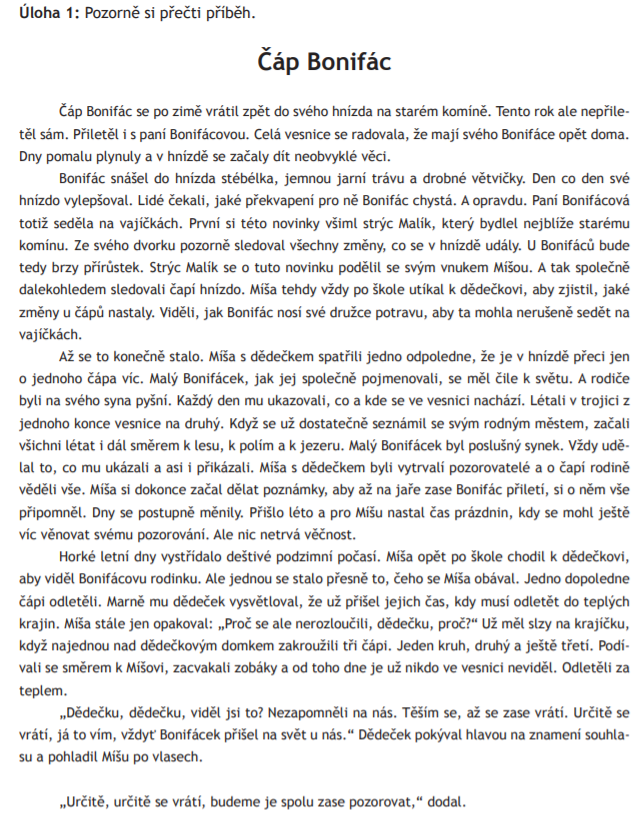 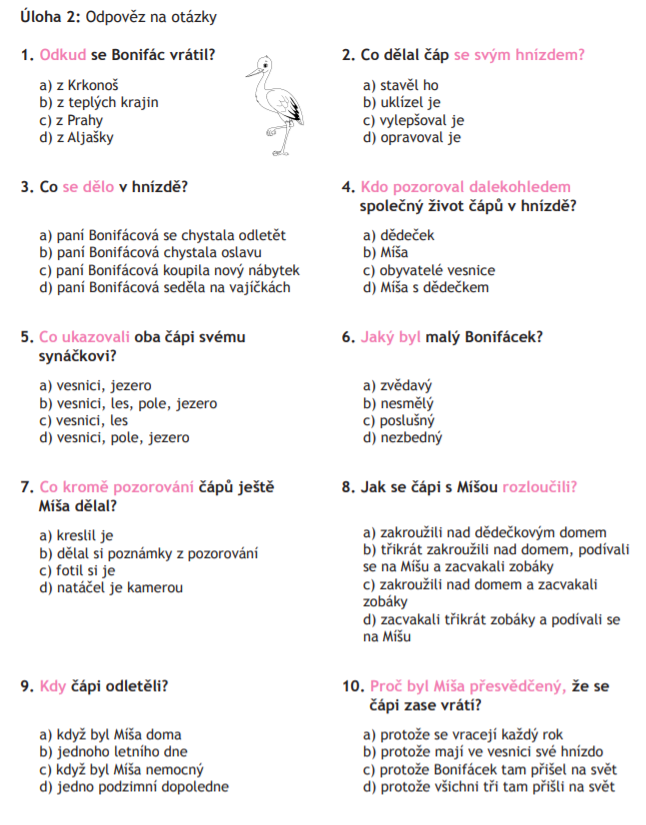 Jazyková výchova – Určování osoby, čísla a času u sloves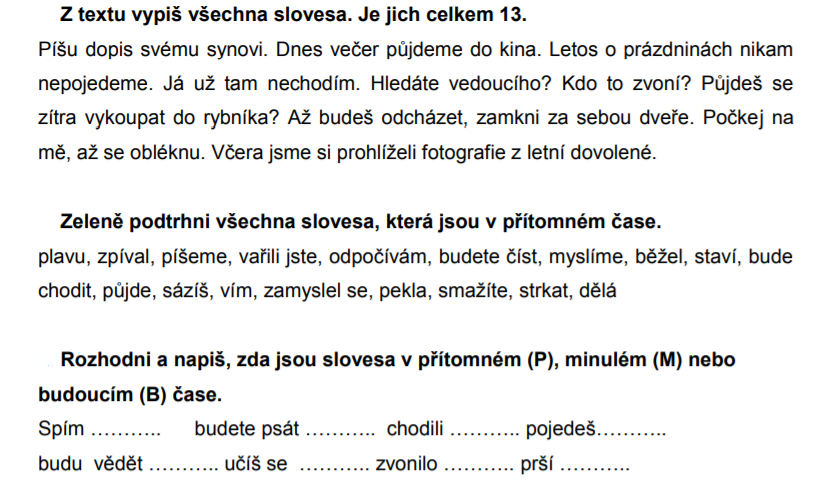 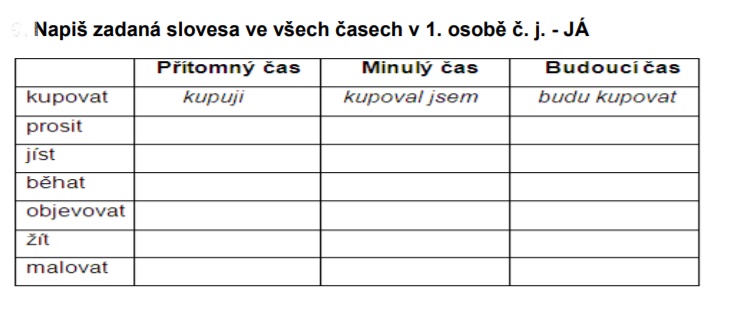 Procvičuj na: https://zsbcupice.cz/hot-potatoes/cesky-jazyk/4.rocnik/slovesa1/Anglický jazykTento týden se naučíme používat větu: Let´s go to…. (čteme: lets gou tu …) a česky to znamená, Pojďme …Určitě se také domlouváte s kamarády, kam půjdete. Každý z vás může mít jiný nápad. Někdo si bude chtít jít zasportovat a řekne ostatním:Let´s go to the sportsplace /spótsplejs/! (Pojďme na hřiště!)Jiný bude chtít do knihovny:Let´s go to the library /lajbrery/! (Pojďme do knihovny!)Jiný si bude chtít zaplavat:Let´s go to the swimming pool /sviming púl/! (Pojďme na bazén!)Někdo bude chtít jít do třídy:Let´s go to the classroom /klásrúm/! (Pojďme do třídy!)Vypracujte v pracovním sešitě na str. 19 cv. 5 a 6.Matematika - Písemné dělení jednociferným dělitelem, slovní úlohy. Přepiš si příklady do sešitu, případně naskenuj, nafoť, vytiskni a nalep do sešitu.Učebnice str. 45 / cv. 36, 38, 39, 40, 41Učebnice str. 46 / cv. 44, 46Učebnice str. 47/ cv. 47Geometrie - Opakování učiva o úhlech, druhy úhlů, konstrukce úhlů s úhloměremUčebnice str. 63 / cv. 1, 2, 3, 4Fyzika - Opakování učiva – vypracuj tyto otázky, případně doplň do textuKudy se lépe šíří zvuk než vzduchem? ______________________________________Vyjmenuj špatné vodiče zvuku - ___________________________________________Zvuk se šíří rychlostí ____________________________________________________Zvuk se nešíří tam, kde __________________________________________________Zeměpis - Opiš si tento text do sešitu a ulož do paměti. Pracuj do sešitu nebo na papír, potom si to nalepíš.Jižní Evropa – CharakteristikaStáty jižní Evropy – Portugalsko, Španělsko, Itálie a ŘeckoLeží na poloostrovech a ostrovech Středozemního mořeJsou zde i malé státy – ministáty – Andorra, Monako, Vatikán, San Marino, MaltaPoloostrovy – Pyrenejský, Apeninský a Balkánský – jsou hornatéOstrovy – Kanárské ostrovy, Baleáry, Azorské ostrovy, Sardinie, Sicílie, Malta, ostrovy kolem Řecka – Kréta, Korfu, Ikarios a dalšíPohoří – Pyreneje, Alpy, Apeniny. Sopky – Etna a Vesuv v Itálii, masiv Olymp v ŘeckuJižní Evropa leží v subtropickém podnebném pásu – mírné a deštivé zimy, horká a suchá létaVelká část obyvatel pracuje ve službách, turismu a zemědělství – pěstování obilí, zeleniny, citrusů, oliv a vinné révy, důležitý je rybolovStáty jižní Evropy mají málo nerostných surovin, kromě ŠpanělskaPrůmysl – výroba automobilů, motocyklů, lodí, výroba potravinDůležitá je námořní dopravaStáty jižní Evropy jsou členy Evropské unie a NATO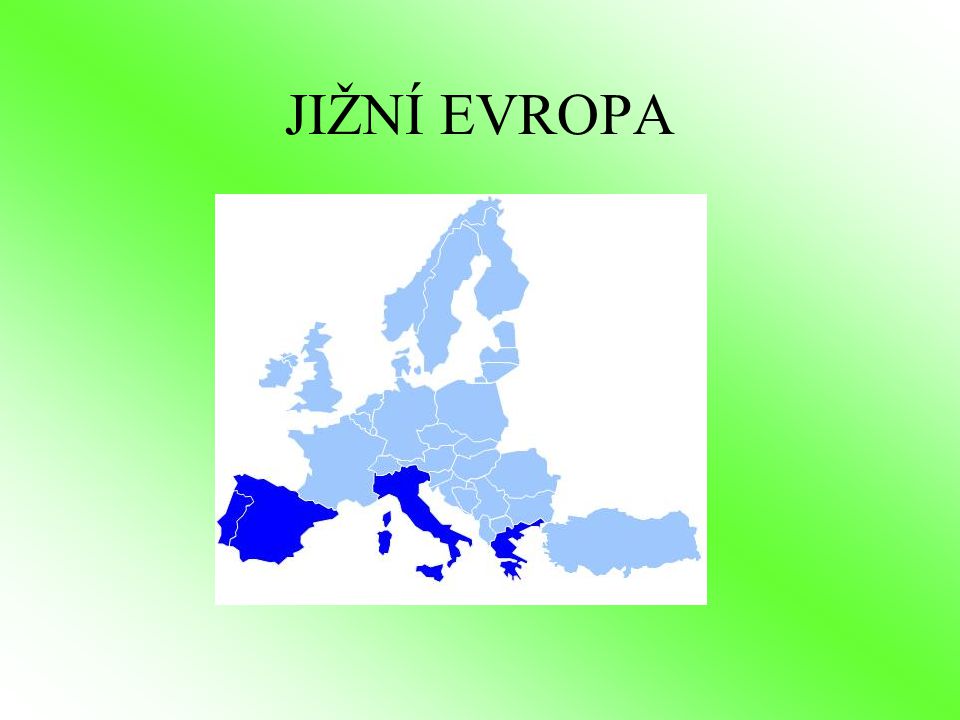 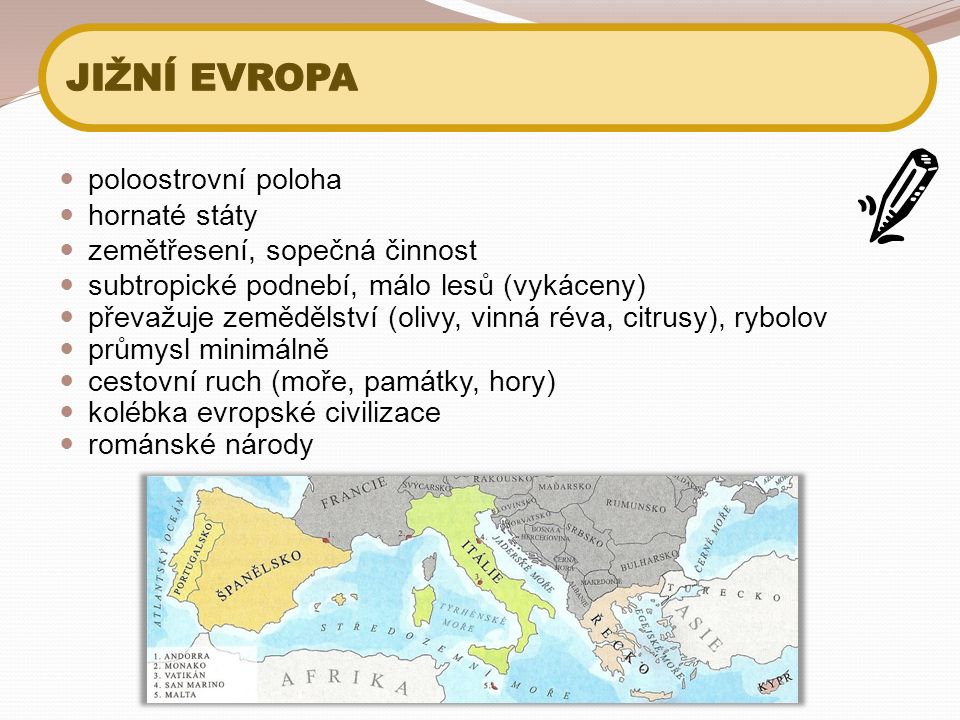 PřírodopisTéma: Krytosemenné rostliny
Úkoly: 1. Odkaz na film: https://www.youtube.com/watch?v=uWNyQfw9W_s
2. Od 2.40 minuty do 4. 50 minuty
3. Podle filmu doplň slova do textu
4. Text napiš
Text: 1. P............y a s................a vznikají z o..............u, který se nazývá k.......t.
2. Já jsem použil fotografii m.............o k...........u.
3. Uprostřed máme p.............k.
4. Kolem p..............u vidíme velké množství t.................k.
5. V nich se tvoří p...l.
6. Okolo těchto or........ů jsou krásné k................í k.............y.
7. Jsou v uspořádání ____ plus _____ .
8. Kry...................nné r...............y si rozdělíme na d....ě sk............y.
9. Jedna sku........a se označuje jako jedno..............é.
10. Druhou sku........u budeme označovat jako dvou..............é.
11. Na fotogragii č. 1 vidíme jedno............í rost..........u.
12 Toto je s...................a p.........................k.
13. Na druhé fotografii je dvou.................á r................a.
14. Je to j.................ň d................cí.DějepisTéma: Husitské války-trvaly 15. let
Úkoly: 1. Opiš název tématu
2. Odkaz na film: https://www.youtube.com/watch?v=t-kNdZW5dIU
3. Doplň slova z filmu do textu
4. Věty napiš
Text: 1. Slavné v_ _ _ _ _ _ _ í h_ _ _ _ ů na V_ _ _ _ _ ě roku _ _ _ _.
2. Zikmund říká: " Z jedné strany T_ _ _ k a z druhé h_ _ _ _é.
3. Žižka říká: " Ten Z _ _ _ _ _ d si nedá p _ _ _ j.
4. Technickou novinkou byly b _ _ _ _ é v _ _ y.
5. Bitva u Něme_ _ _ _ o B_ _ _ u roku 14 _ _ .
6. Bitva u Ú _ _ í roku 14 _ _ .
7. Bitva u T _ _ _ _ _ a roku 14 _ _ .
8. Bitva u D _ _ _ ž _ _ c roku 14 _ _ .
9. Píseň: Kdož sú Bo _ í bo _ _ _ ní _ i a z _ _ _ _ a je _ o.
10. Zikmund: " Zdá se, že se ti h _ _ _ _ é pobijou S _ _ i mezi s _ _ ou.
11. Poslední bitva L _ _ _ _ y roku 14 _ _.
12. Pánská j _ _ _ o _ a porazila polní v _ _ _ _ a hu _ _ - ů.
13. Po h _ _ _ _ _ ké re _ _ _ _ ci zůstala zpus _ _ _ _ ná z _ _ ě.Německý jazykNapiš číslicí a vypočítej… Př. Sechs plus drei ist…...... 6 + 3 = 9Sieben mal neun ist _________________________________________Nul minus nul ist ____________________________________________NěmeckyČesky- matematicky vypočítejSieben mal neun ist...Null minus Null ist...Neun durch drei istFünf mal sechs istZwei mal zehn istVier durch vier istZehn mal acht ist Vier mal acht istAcht plus sieben istZehn mal neun ist